Рабочая программа на 2016-2017 учебный годк дополнительной общеобразовательной общеразвивающей программе«Бумажные фантазии»Форма реализации программы – очнаяГод обучения – первыйНомер группы – 5-8Возраст обучающихся: 6-7 летг. ЕнисейскПояснительная запискаНаправленность. Художественная.Уровень. Базовый.Особенности обучения в текущем учебном году. На первом году обучения за основу взято создание в детско-взрослом коллективе доброжелательной творческой обстановки, что способствует выявлению индивидуальности каждого, а так же создание учебной мотивации путем формирования положительных эмоций и положительного отношения к процессу обучения. Необходимо вовлечь в творческий процесс каждого ребенка. Особенности организации образовательной деятельности: Отличительной особенностью данной программы от уже существующих является реализация образовательного процесса в системе детско-взрослого взаимодействия, в которой и Ребенок, и Педагог, и Родитель выступают в роли заинтересованных, активных субъектов образовательного процесса.Содержание занятий нацелено на воспитание и обучение детей "естественным путем" в процессе совместной творческой работы; соединение игры, труда и обучения в единое целое, что обеспечивает единое решение познавательных, практических и игровых задач; создание в детско-взрослом коллективе доброжелательной творческой обстановки, что способствует выявлению индивидуальности каждого. Одно из условий освоения программы - стиль общения педагога с детьми и родителями на основе личностно-ориентированной модели.Режим занятий: группы формируются в количестве 12 человек;занятия проходят 1 раз в неделю по 1 часу с перерывом после 30 мин занятий на 10 минут.  Цель программы: Самореализация ребенка в творчестве, через воплощения в художественной работе собственных неповторимых черт, своей индивидуальности в сотрудничестве с родителями.Задачи:Формировать устойчивый интерес к ручному труду, эстетическое отношение к предметам и явлениям окружающего мира, произведениям искусства, художественно-творческой деятельности.Развивать  сенсорные способности, самостоятельность, внимание,  образное эстетическое восприятие, образные представления, эстетические суждения.Формировать у детей позитивное отношение к окружающим людям и ценностям детско-взрослого сотрудничества.Формы занятий: групповая и подгрупповая.Ожидаемые результаты и способы их оценки.Форма подведения итогов реализации программы:Входной контроль - собеседование, наблюдениеПромежуточная  аттестация - собеседование, наблюдение;Критерии аттестацииI. Овладение основными знаниями, умениями, навыками работы с бумагой и картоном.Высокий уровень: 1. Ребенок знает, как выполнять и выполняет следующие операции верно:разметка контура по шаблону;умение сравнивать с образцом;точное выполнение линий сгиба;точное и аккуратное выполнение надрезов и разрезов.2. Экономно использует материалы.Точно соблюдает правила безопасности труда и личной гигиены.Средний уровень:1. Ребенок знает, как выполнять операции, предусмотренные программой, но при их непосредственном выполнении совершает незначительные ошибки.2. Недостаточно экономно размечает материал с помощью шаблонов и трафаретов.Испытывает некоторые затруднения при вырезании деталей округлой и овальной формы и оклеивании их.Низкий уровень:1. Ребенок знает, как выполнять операции, предусмотренные программой, но при их непосредственном выполнении испытывает трудности и нуждается в помощи педагога.2. Неэкономно расходует рабочий материал.3. Не может без помощи и руководства педагога вырезать детали округлой формы.II. Самостоятельность, внимание.Высокий уровень:1. Ребенок в состоянии правильно самостоятельно воспроизвести операцию, предлагаемую педагогом.2. С помощью наводящих вопросов педагога может провести анализ своих ошибок, найти пути их устранения.3. Ребенок способен сконцентрировать свое внимание настолько, чтобы понимать излагаемую педагога информацию и выполнять то, что от него требуют, преобладает произвольное внимание.Средний уровень:1. Операция выполняется самостоятельно, но допускаются незначительные ошибки.2. С помощью педагога находит ошибки, может предложить пути их устранения.3. Преобладает произвольное внимание, усидчивость, но иногда отвлекается.Низкий уровень:1. Операция выполняется только под постоянным руководством педагога.2. Затрудняется в выявлении и исправлении своих ошибок.3. Отвлекается, неусидчивый, невнимательный.III. Развитие сенсорики (цвет, форма, размер).Высокий уровень:1. Ребенок правильно понимает пропорции, пространственное положение, форму, цвет.2. Правильно понимает ритм, гармоничность цветовых решений.Средний уровень:1. Ребенок испытывает небольшие затруднения при соблюдении пропорций, формы, пространственного положения.2. Недостаточно четко понимает и передает зрительное равновесие форм и цвета.Низкий уровень:1. Ребенок не может правильно (без помощи  педагога) самостоятельно воспроизвести форму, точно соблюсти пропорции.2. Испытывает большие затруднения при выборе цветаКалендарный учебно-тематический планпо дополнительной общеобразовательной общеразвивающей программе«Бумажные фантазии»	на 2016-2017 учебный год		Список литературыГолубь  В.Т.  «Графические диктанты» - Санкт – Петербург, 2004.Гуров В.А. Уроки детского творчества .Внешсигма. 1996.Давыдова Г.Н. «Детский дизайн» поделки из бросового материала - Москва «Академия развития», 2006. Доронова Т.Н. Глушкова Г.В. ГризикТ.И. Ерофеева Т.И. Кузнецова Г.В. «Вместе с семьёй» Москва, 2005.ДыбинаО.В. Рахманова Н.П. Щетинина В.В. «Неизведанное рядом» занимательные опыты и эксперименты для дошкольников. 2008Истомина Ю.Н. Гуров В.А. Смирнов А.И. Метёлкина Т.Н. «Интегрированные занятия по формированию школьно-важных качеств», учебно-методическое пособие, 2003.Истомина Ю.Н. Гуров В.А. Смирнов А.И. Метёлкина Т.Н. «Игровые методы формирования графических навыков», учебно-методическое пособие, 2002.Лыкова И.А. «Изобразительная деятельность в детском саду»; методическое  пособие для воспитателей дошкольных образовательных учреждений. – Москва, 2007.МейстерА.Г. «Бумажная пластика»- Москва, 2006.Парамонова Л.А. «Развивающие занятия с детьми 5-6 лет», Москва 2007.Петрова И.М. «Волшебные полоски. Ручной труд для самых маленьких»; С- Петербург, 2005.ПищиковаН.Г. «Работа с бумагой в нетрадиционной технике», Москва, 2006.МУНИЦИПАЛЬНОЕ АВТОНОМНОЕ ОБРАЗОВАТЕЛЬНОЕ УЧРЕЖДЕНИЕДОПОЛНИТЕЛЬНОГО ОБРАЗОВАНИЯ ДЕТЕЙ«ЦЕНТР ДОПОЛНИТЕЛЬНОГО ОБРАЗОВАНИЯ»г. ЕНИСЕЙСКА КРАСНОЯРСКОГО КРАЯ(МАОУ ДОД ЦДО)Рекомендована решениемметодического советаМАОУ ДОД ЦДОот 15.09.2016 г.Протокол №2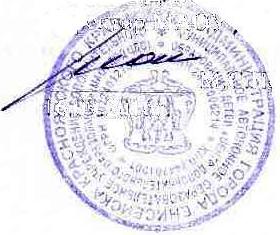 УТВЕРЖДАЮДиректор МАОУ ДОД ЦДО____________ М.С.Пожога16.09.2016г.Составитель:Абалмазова М. А.,педагог дополнительного образования МАОУ ДОД ЦДОЗнать (теория)Уметь (практика)Правила безопасности труда при работе с колющими и режущими инструментами, с клеем.Соблюдать правила безопасности труда и личной гигиены.Название и назначение различных материалов (различные виды бумаги и картона)Экономно размечать материал с помощью шаблонов.Название и назначение ручных инструментов (ножницы, линейка, кисточка для клея и т.д.)Резать бумагу ножницами и выполнять надрезы.Названия и технику складывания простейших базовых форм оригами.Уметь выполнять следующие операции:разметка контура по шаблону;разметка по линейке;умение сравнивать с образцом;Знать простейшие условные обозначения, используемые в схемах и таблицахУметь пользоваться таблицами поэтапного изготовления изделий№ п/пДата проведения занятияТема занятияКоличество часовКоличество часовМесто проведения Форма занятияФорма контроляПримечание№ п/пДата проведения занятияТема занятиятеорияпрактикаМесто проведения Форма занятияФорма контроляПримечание1.     История бумаги11.103.09Вводное занятие «Путешествие по стране Буммагия» (входной контроль)1МАОУ ДОД ЦДОВводное организационноеВикторина. Собеседование,наблюдение2Аппликация из различных видов бумаги122.117.09«Деревья с кроной»1МАОУ ДОД ЦДООбъяснение материала, работа по образцуНаблюдение2.224.09«Превращения ладошек»1МАОУ ДОД ЦДООбъяснение материала, работа по образцуНаблюдение2.301.10«Одуванчики1МАОУ ДОД ЦДООбъяснение материала, работа по образцуНаблюдение2.408.10«Ёжик в лесу»1МАОУ ДОД ЦДООбъяснение материала, работа по образцуНаблюдение2.515.10«Кот Васька»1МАОУ ДОД ЦДООбъяснение материала, работа по образцуНаблюдение2.622.10«Лето, ах лето» 1МАОУ ДОД ЦДООбъяснение материала, работа по образцуНаблюдение2.729.10Аппликации «Матрешка»1МАОУ ДОД ЦДООбъяснение материала, работа по образцуНаблюдение2.805.11«Гусеница» 1МАОУ ДОД ЦДООбъяснение материала, работа по образцуНаблюдение2.912.11Мозаичная аппликация «Цветы»1МАОУ ДОД ЦДООбъяснение материала, работа по образцуНаблюдение2.1019.11«Ромашка» в технике петля1МАОУ ДОД ЦДООбъяснение материала, работа по образцуНаблюдение2.1126.11«Барашек» из салфеток  1МАОУ ДОД ЦДООбъяснение материала, работа по образцуНаблюдение2.1203.12«Снеговик»1МАОУ ДОД ЦДООбъяснение, работа по образцуНаблюдение3.Моделирование83.110.12«Домик»1МАОУ ДОД ЦДООбъяснение, работа по образцуНаблюдение3.217.12«Сказочное царство»1МАОУ ДОД ЦДООбъяснение, работа по образцуНаблюдение3.324.12«Медвежонок Умка с мамой веселятся»1МАОУ ДОД ЦДООбъяснение, работа по образцуНаблюдение, промежуточный контроль3.414.01 «Рыбка золотая» 1МАОУ ДОД ЦДООбъяснение, работа по образцуНаблюдение3.521.01Изготовление по шаблонам упаковочных пакетов1МАОУ ДОД ЦДООбъяснение, работа по образцуНаблюдение3.628.01«Животный мир» упаковочные пакеты1МАОУ ДОД ЦДООбъяснение, работа по образцуНаблюдение3.704.02«Игрушки» поделки из картонной тарелки  1МАОУ ДОД ЦДООбъяснение, работа по образцуНаблюдение3.811.02«Шутиха Обезьянка» 1Объяснение, работа по образцуНаблюдение4.Бросовый материал54.118.02«Гусеничка» ватные диски1МАОУ ДОД ЦДОРабота по образцу, практикаНаблюдение4.225.02«Бабачка» Картонное кружево1МАОУ ДОД ЦДОРабота по образцу, практикаНаблюдение4.304.03«Снежный дом» ватные палочки1МАОУ ДОД ЦДОРабота по образцу, практикаНаблюдение4.411.03«Вербочка» вата1МАОУ ДОД ЦДОРабота по образцу, практикаНаблюдение4.518.03«Танцующий клоун» фантики1МАОУ ДОД ЦДОРабота по образцу, практикаНаблюдение5.Торцевание25.125.03Знакомство с приемом торцевание. Загатовки1МАОУ ДОД ЦДОРабота по образцу, практикаНаблюдение5.201.04«Бабочка»1МАОУ ДОД ЦДОРабота по образцу, практикаНаблюдение6.Гофротрубочки36.108.04«Корзинка»1МАОУ ДОД ЦДООбъяснение, работа по образцуНаблюдение6.215.04«Салфетка»1МАОУ ДОД ЦДООбъяснение, работа по образцуНаблюдение6.322.04«Торт»1МАОУ ДОД ЦДООбъяснение, работа по образцуНаблюдение7.Оригами47.129.04«Петушок»1МАОУ ДОД ЦДООбъяснение, работа по образцуНаблюдение7.206.05«Божья коровка»1МАОУ ДОД ЦДООбъяснение, работа по образцуНаблюдение7.313.05«Тюльпан»1МАОУ ДОД ЦДООбъяснение, работа по образцуНаблюдение7.420.05«Любимые животные»1МАОУ ДОД ЦДООбъяснение, работа по образцуНаблюдениеИтоговое занятие8.127.05«Путешествие в страну Буммагия»1МАОУ ДОД ЦДОБеседа, промежуточный контрольИтогоИтогоИтого36